Муниципальное бюджетное дошкольное образовательное учреждение «Детский сад «Колобок» ст. Зеленчукской»«Адаптация детей к ДОУ».Семинар для родителей по адаптации детей раннего возраста к ДОУ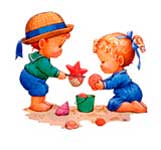 Подготовила и провела педагог-психологГаджибалаева Э.Г.Сентябрь 2021г.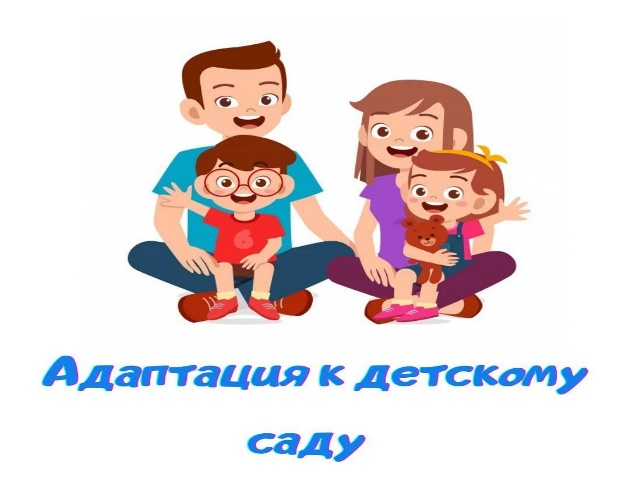 Уважаемые родители! Сегодня мы поговорим об адаптации наших детей.Семинарское занятие пройдет в онлайн формате (данная информация будет размещена в Whatsapp  «Психология» и Instagram «Elmira_psyholog»)Для того, чтобы адаптация к новым условиям прошла как можно спокойнее и быстрее, вы должны знать больше об особенностях этого сложного периода.Адапта́ция (лат. adapto — приспособляю) приспособление строения и функций организма, его органов и клеток к условиям внешней среды.Адаптационный период - серьезное испытание для малышей. Вызванные адаптацией стрессовые реакции надолго нарушают эмоциональное состояние ребенка.В незнакомой ситуации детского сада ребенок переживает новые эмоции, учится расставанию с мамой, привыкает к новому распорядку дня и новым людям, к новой пище и новому месту. Адаптация затрагивает весь организм: от желудочно-кишечного тракта до иммунной системы. Но переживать стресс можно по-разному. Если родители понимают, что происходит с ребенком, и помогают ему, как правило, привыкание к саду проходит гораздо легче.Детский сад – новый период в жизни ребёнка. Для малыша это, прежде всего, первый опыт коллективного общения. Новую обстановку, незнакомых людей не все дети принимают сразу и без проблем. Большинство из них реагируют на детский сад плачем. Одни легко входят в группу, но плачут вечеров дома, другие соглашаются идти в детский сад с утра, а перед входом в группу начинают капризничать и плакать. Чем старше ребёнок, тем быстрее он способен адаптироваться.Существуют определённые причины, которые вызывают слёзы у ребёнка:    - Тревога, связанная со сменой обстановки (ребёнок до 3 лет ещё нуждается в усиленном внимании). При этом из привычной, спокойной домашней атмосферы, где мама рядом и в любой момент может прийти на помощь, он перемещается в незнакомое пространство (встречает, пусть и доброжелательных, но чужих людей), и режима (ребёнку бывает сложно принять нормы и правила жизни группы, в которую он попал). В детском саду приучают к определённой дисциплине, а в домашних условиях она не была так важна. К тому же, личный режим дня ребёнка нарушается, это может спровоцировать истерики и нежелание идти в ДОУ).    - Избыток впечатлений. В ДОУ малыш испытывает много новых позитивных и негативных переживаний, он может переутомиться и, вследствие этого – нервничать, плакать, капризничать.    - Отсутствие навыков самообслуживания. Это сильно осложняет пребывание ребёнка в детском саду.     - Психологическая неготовность ребёнка к детскому саду. Эта проблема наиболее трудная и может быть связана с индивидуальными особенностями развития. Чаще всего это происходит, когда ребёнку не хватает эмоционального общения с мамой.     - Отрицательное первое впечатление от посещения детского сада. Оно может иметь решающее значение для дальнейшего пребывания ребёнка в дошкольном учреждении.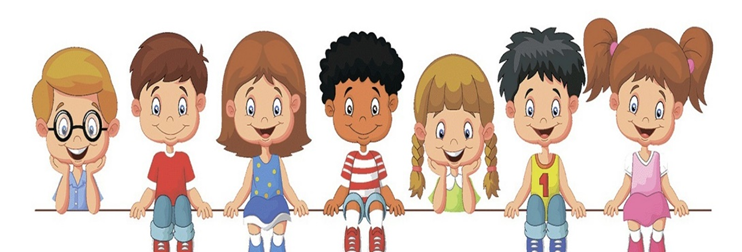 Рекомендации родителям по подготовке ребёнка к детскому саду.      Каждый день оставляйте время на беседы с ребёнком о том, что такое детский сад, зачем он нужен и почему мама хочет его туда повести (там интересно, там другие дети гуляют и играют, маме надо заняться делами семьи).•	Заранее спланируёте прогулки на территорию детского сада. Обращайте внимание малыша на красоту территории детского сада. Акцентируйте внимание ребёнка на том, что скоро он сможет здесь гулять и играть вместе со всеми детьми и воспитателем.•	С гордостью рассказывайте своим знакомым в присутствии малыша, что он уже подрос и готовится ходить в детский сад.•	Ещё до первого посещения расскажите малышу о режиме дня в детском саду, что там делают дети и кто такие воспитатели. Это поможет малышу легче принять новизну в свою жизнь.•	Расскажите ему, что в детском саду он сможет приобрести новых друзей. Научите его примерным фразам, словам, какими он сможет обращаться к новым своим друзьям. Почитайте стихи или детские истории о детском саде, покажите картинки.•	Используйте сказки на тему адаптации детей в саду («Густав пошел в детский сад», «Енотик и детский сад» и тд.). Приложение 1 • Используйте мультики («Свинка пепа идет в детский сад», «Принцесса идет в детский сад»). Приложение 2 •	Поиграйте с ребёнком дома в игру «детский сад». Создайте пару типичных ситуаций, которые могут возникнуть в детской группе. Подскажите несколько вариантов для малыша, которые помогут ему на них реагировать. Этим вы уже будете закладывать основы общения и вхождения малыша в новый коллектив – вначале детский, потом школьный, а затем уже и взрослый.•	Поддерживайте отношения с воспитателем и другими родителями. Интересуйтесь, с кем ваш малыш дружит, приветствуйте и поощряйте дружбу. Участвуйте в жизни малыша, радуйтесь его успехам и творчеству. Это хороший фундамент прочных детско-родительских взаимоотношений.•	Конфликтные ситуации, недоразумения с воспитателями решайте без агрессии и не в присутствии ребёнка. Не критикуйте детский сад, не возмущайтесь недостатками работы дошкольного учреждения при ребёнке.Будьте терпеливы, проявляйте понимание и проницательность. И тогда скоро детский сад превратится для малыша в уютный, хорошо знакомый и привычный мир!                                                                                             (Приложение 1)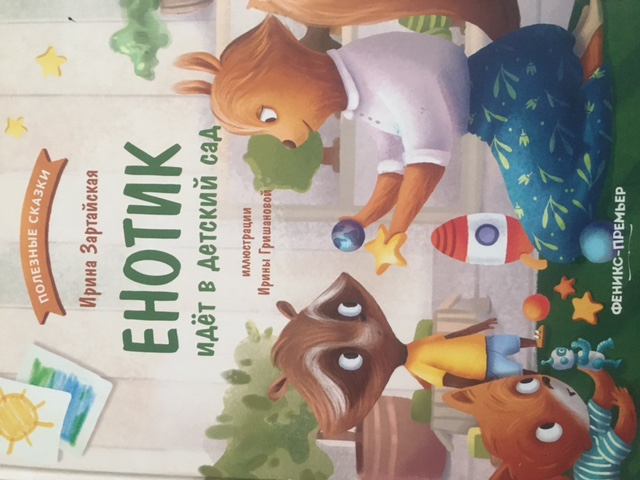 В книге Ирины Зартайской ребенок узнает, как вести себя в различных ситуациях, и поймет, что в детском саду совсем не страшно, и очень весело. И можно найти друзей!Сказка для чтения с родителями для детей от 3-х лет и старше. Данная сказка наглядно продемонстрирует все приятные и неприятные сюрпризы, которые поджидают ребенка в детском саду.        В конце книги- глава для родителей с полезными советами по подготовке ребёнка к детскому саду.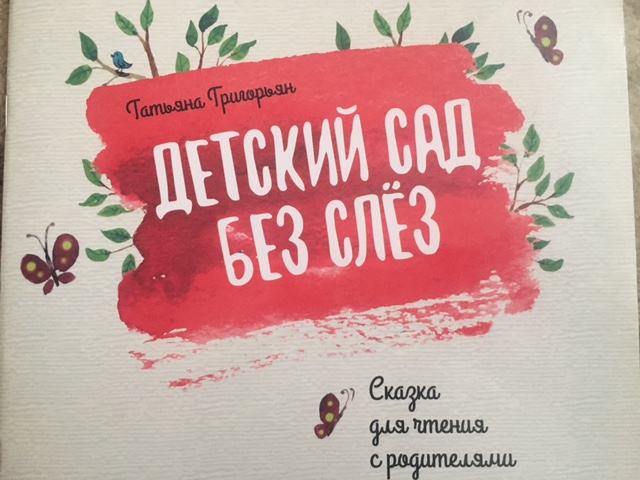 «В этой книге описаны простые действия, которые гармонично интегрируют в мир ребёнка детский сад и дадут малышу уверенность в том,           что он самостоятельно со всем справится».(Полихрон Бумбуриди) 

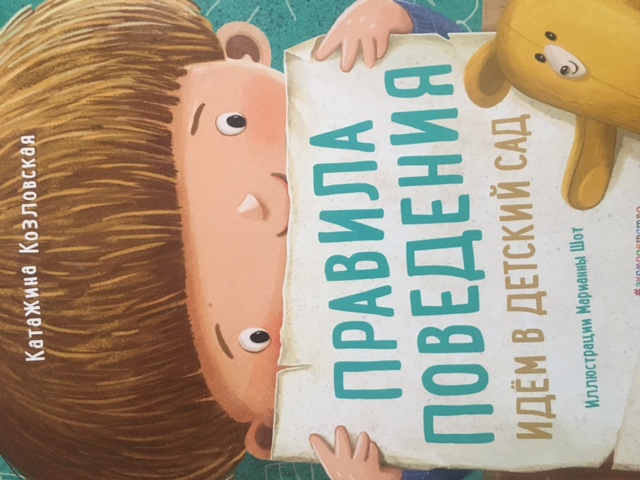 